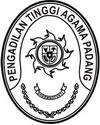 Nomor	: W3-A/        /KU.01/06/2023		               Padang, 21 Juni 2023Lampiran	: 1 (satu) suratPerihal	: Permohonan Persetujuan Revisi Anggaran 		Pengadilan Agama PayakumbuhYth. Sekretaris Mahkamah Agung RI Cq. Kepala Biro KeuanganDiJ A K A R T AAssalamu’alaikum, Wr. Wb.Sehubungan dengan surat Sekretaris Pengadilan Agama Payakumbuh Nomor W3-A5/754/KU.01/6/2023 tanggal 5 Juni 2023 perihal Permohonan Perseujuan Revisi Anggaran Pengadilan Agama Payakumbuh, dengan ini kami teruskan surat permohonan tersebut dengan harapan dapat disetujui. 	Demikian disampaikan, dengan harapan dapat disetujui. Atas perhatiannya diucapkan terima kasih.Wassalam			SekretarisH. Idris Latif, SH, MHNIP. 196404101993031002Tembusan :1. Ketua Pengadilan Tinggi Agama Padang sebagai laporan;2. Sekretaris Pengadilan Agama Payakumbuh 